Topic:Art and craft ideas: create a mini-beast of your choice using variety of resources. 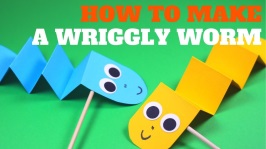 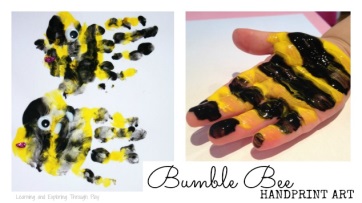 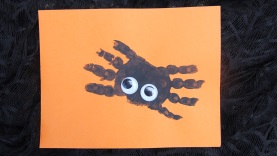 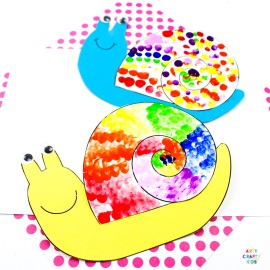 